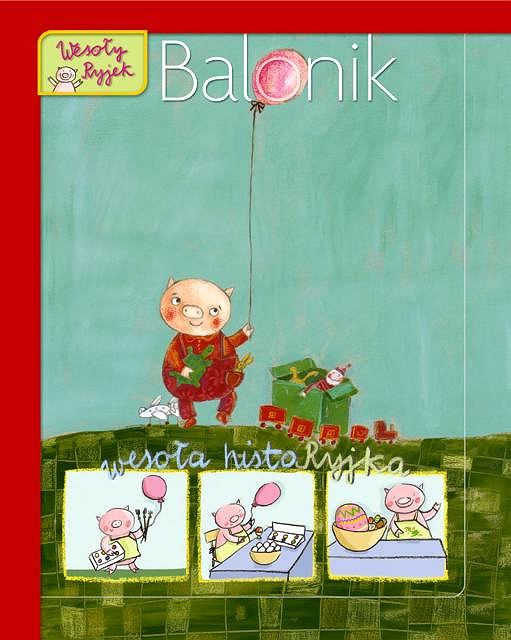 BalonikTekst Wojciech WIDŁAKIlustracje Agnieszka Żelewska 	Dzień dobry, nazywam się Wesoły Ryjek. Dziś rano znalazłem w moim pudle ze skarbami balonik. 
	Musiałem go tam włożyć bardzo dawno temu. Chyba wtedy, kiedy przyszedł Nowy Rok, a tata puszczał sztuczne ognie. Balonik się zmienił. Przestał być okrągły i zrobił się płaski. Ale gdyby był taki okrągły jak przedtem, nie zmieściłby mi się do pudełka. Więc wszystko było w porządku.
	Teraz postanowiłem zrobić tak, żeby z powrotem się zaokrąglił. Pamiętałem, jak tata go nadmuchiwał, i robiłem wszystko tak samo. Najpierw nabrałem tyle powietrza, 
ile tylko się dało.	- Chyyyyy - powiedziałem przy tym całkiem niechcący.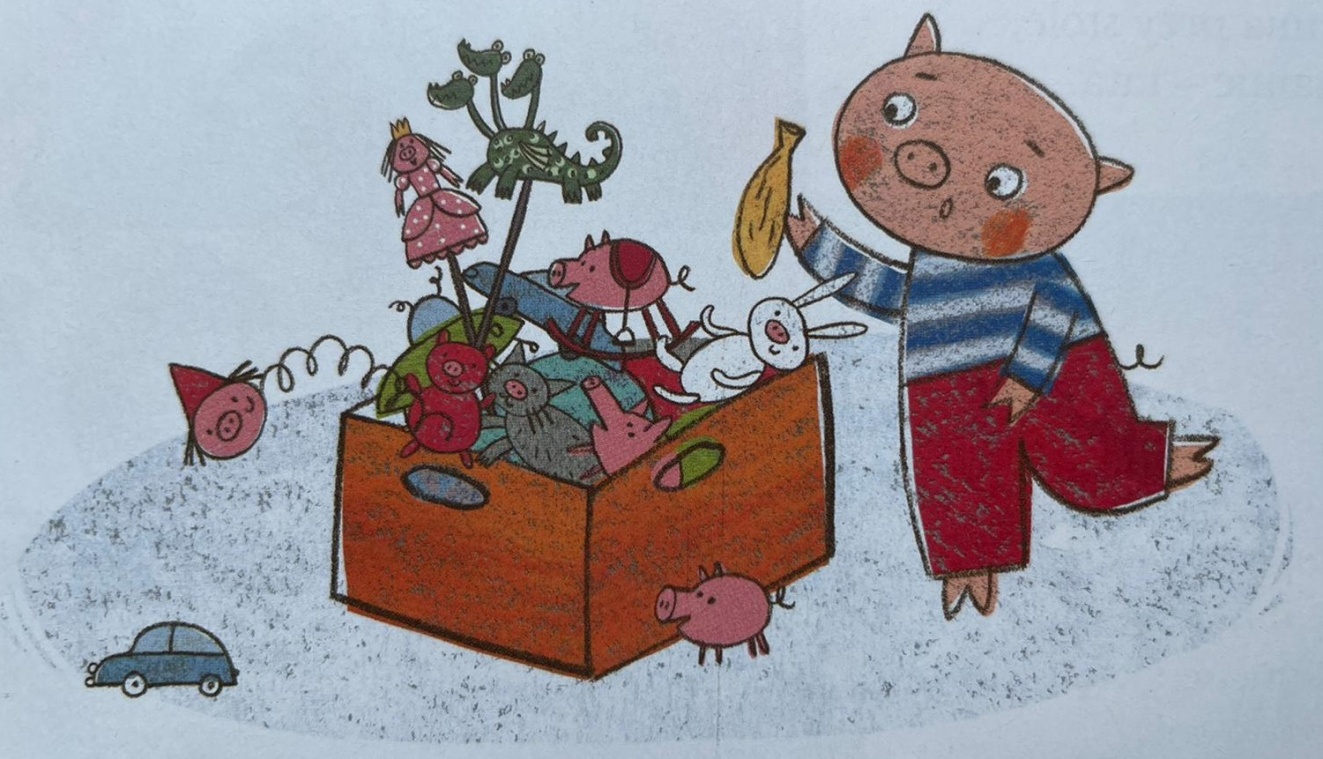 	- Czemu tak wzdychasz? - zapytała mama, która usłyszała 
to aż z kuchni.
	- Chuuuu - wypuściłem powietrze i schowałem balonik pod łóżko, bo to miała być niespodzianka. - Wcale nie wzdycham, tylko tak sobie oddycham.
	Mama przyszła z kuchni i spojrzała na mnie z ciekawością. Potem uśmiechnęła się i wyszła, a ja znów nabrałem powietrza: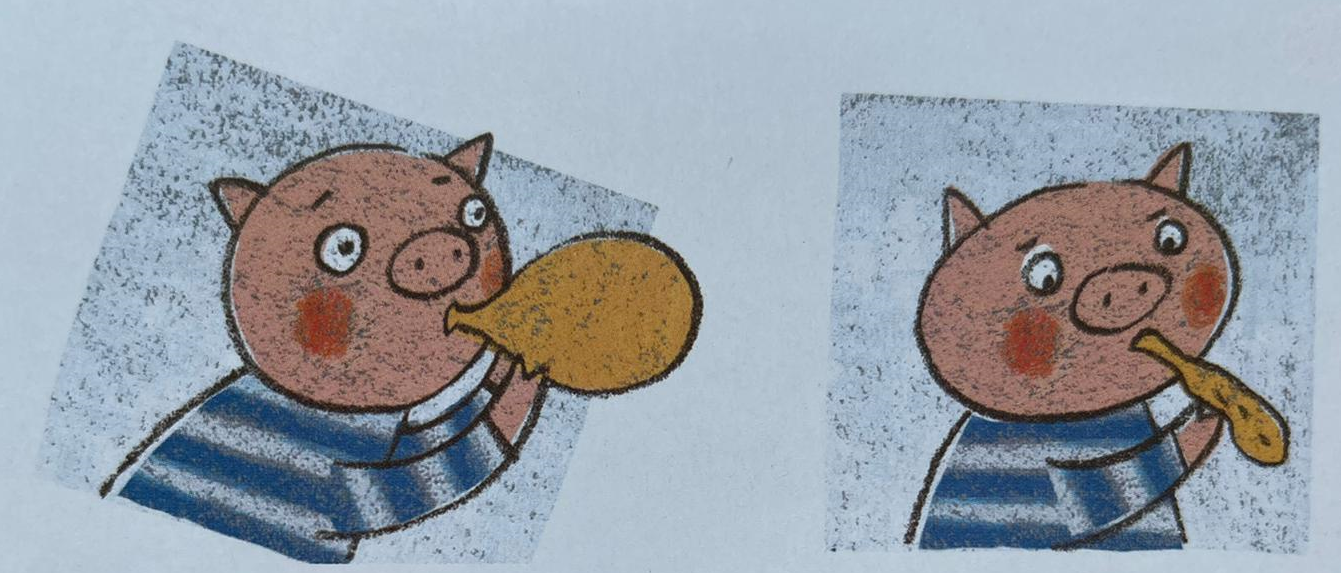 - Chyyyy - a potem od razu przytknąłem ryjek do wąskiego ogonka balonika i wypuściłem powietrze: - Chuuuu.
	Balonik zrobił się okrągły i bardzo się ucieszyłem, choć nie był zbyt duży. Chciałem powiedzieć jeszcze raz "chyyy" i "chuuu", ale nie zdążyłem. Bo to balonik pierwszy powiedział "chuuu" i się z powrotem zmniejszył. Całe "chuuu" z balonika weszło we mnie 
i poczułem się sam jak balonik. Nie bardzo mi się to spodobało.
	Wtedy weszła mama. Musiałem mieć dziwną minę, bo mnie przytuliła, wzięła ode mnie ten płaski balonik i nadmuchała go. 	Bałem się, że balonik zaraz znowu powie "chuuu" i się spłaszczy, ale mama miała na to sposób. Zrobiła mu na ogonku kokardkę i to wystarczyło. Miałem okrągły balonik!
	

		Dziś dowiedziałem się, 
		czym się różnią baloniki 
		od prosiaczków. 
		Żeby balonik był okrągły, 
		to musi mieć 
		na ogonku kokardkę, 
		a prosiaczek wcale nie musi!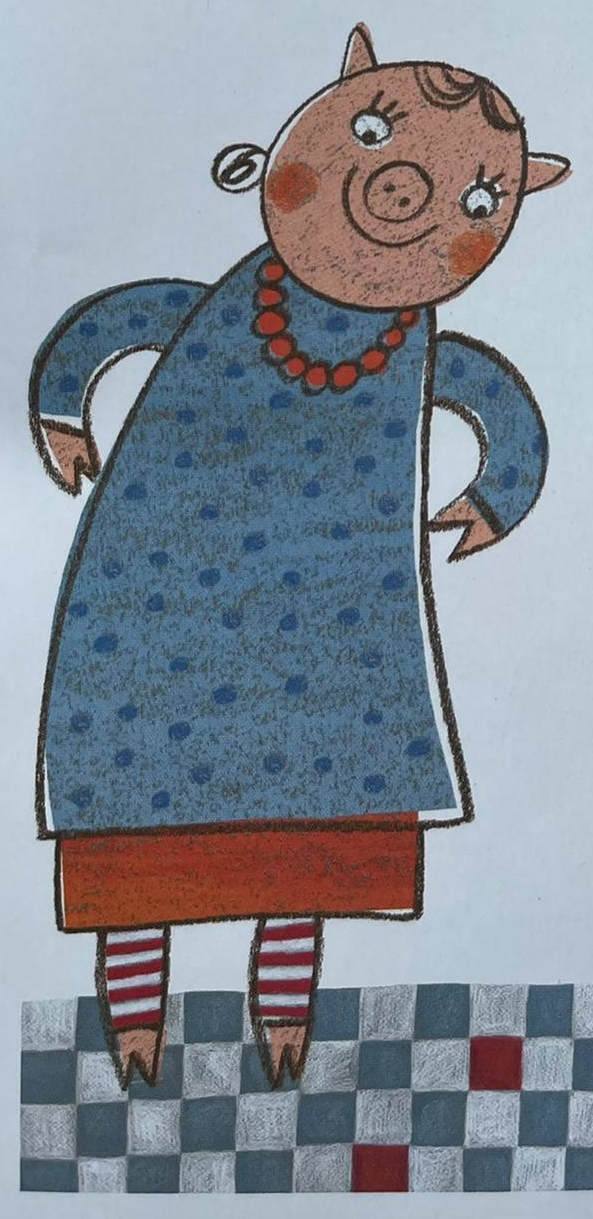 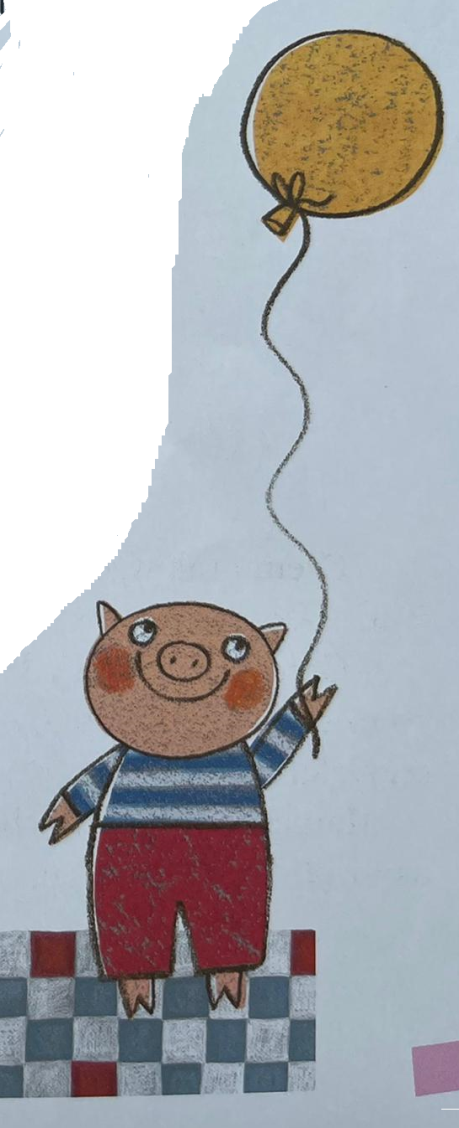 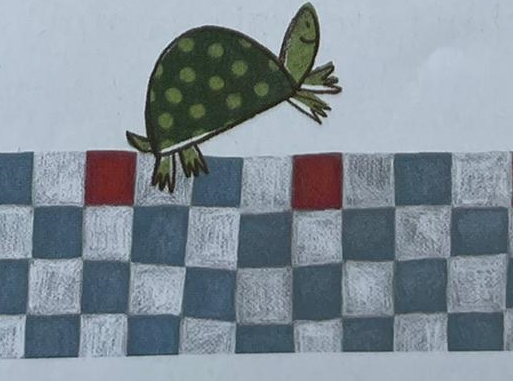 